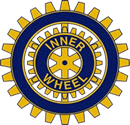 Uddevalla Skansen				President Kickan RodinInner Wheel Club				Sekreterare Kerstin PålssonSverige					Vice sekreterare vakantMånadsbrev 12	2018-2019Årets motto är Empower and EvolvePresident Chris KirbyKallelse	Till möte tisdag 11 juni 2019. Vi samlas vid Skärgårdsbåtarnas kaj 12.15 och tar 	rundturen för 140:- från Uddevalla till Lindesnäs. Där kliver vi av för att äta 	lunch på Lindesnäs och därefter kliva ombord igen för återresa till Uddevalla 	där vi beräknas vara cirka klockan 16.00Plats	Skärgårdsbåt från Uddevalla som tar oss till LindesnäsProgram	Skärgårdstur med glatt samkväm. Information från President Kickan Rodin	Tid för promenad i de vackra omgivningarna kring Lindesnäs om vädret tillåter innan båtturen hem.Förtäring	Lunch på Lindesnäs: Havets Wallenbergare med potatismos samt kaffe och hembakad kaka.Pris	175:-	Anmälan	Senast 6 juni till Agneta Mellberg 0522 64 42 35, 076 339 99 04 eller agneta.mellberg@gmail.com Övrigt	 Klubbärenden:	Information från distrikt och internationella IW			Medlemsavgiften för 2019-2020			Styrelse för 2019-2020			Information om höstens programMycket varmt välkomna    Styrelsen genom Kerstin Pålsson	Berättelsen från senaste månadsmötet kommer tillsammans med påminnelsen om en vecka.